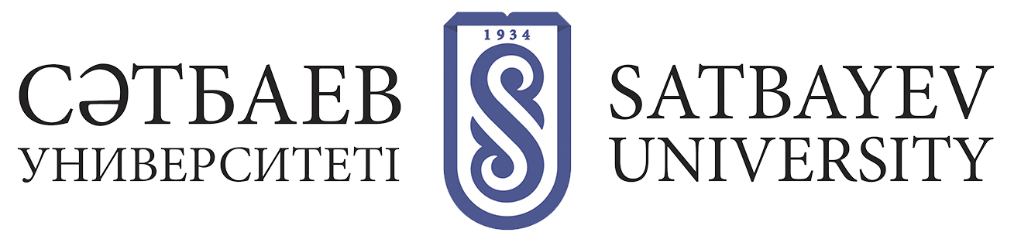 ПЕРЕЧЕНЬ НЕОБХОДИМЫХ ДОКУМЕНТОВ ДЛЯ РАЗМЕЩЕНИЯ ОБЪЯВЛЕНИЯ О ЗАЩИТЕ ДОКТОРСКОЙ ДИССЕРТАЦИИПосле назначения даты защиты ДС назначает официальных рецензентов, руководствуясь принципом независимости друг от друга рецензентов, научных консультантов. Диссертационный совет размещает на интернет-ресурсе КазНИТУ следующие материалы о защитах докторантов:извещение о предстоящей защите с указанием информации о докторанте, временных членах диссертационного совета и официальных рецензентах, формы представления диссертации, адреса, даты и времени (за 1 (один) месяц до установленной даты защиты, доступны на постоянной основе) (Приложение 4);диссертацию (за 1 (один) месяц до установленной даты защиты);аннотацию на казахском, русском, английском языках общим объемом не более 15 страниц (за 1 (один) месяц до установленной даты защиты);список публикаций докторанта (за 1 (один) месяц до установленной даты защиты);отзывы научных консультантов (за 1 (один) месяц до установленной даты защиты), которые доступны в течение не менее 5 (пяти) месяцев после защиты;отзывы официальных рецензентов (за 5 (пять) рабочих дней до установленной даты защиты);видеозапись защиты в полном объеме, монтаж не допускается (размещается в течение 5 (пяти) рабочих дней после защиты и доступна в течение не менее 5 (пяти) месяцев после защиты);заключение Этической комиссии;информация по организации проведения заседания диссертационного совета online (онлайн) в форме видеоконференции.